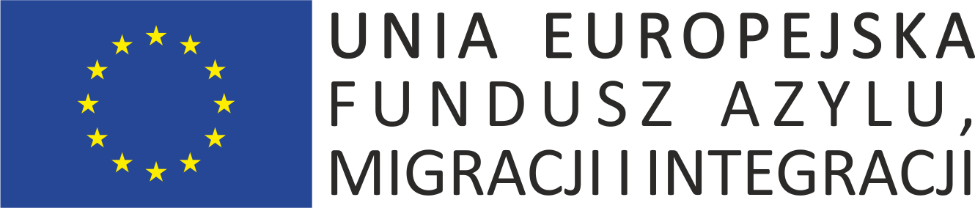 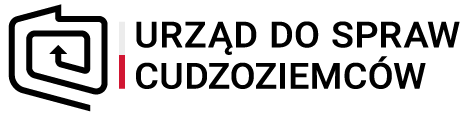 Załącznik nr 1 SZCZEGÓŁOWY OPIS PRZEDMIOTU ZAMÓWIENIA - REGAŁY NA KSIĄŻKI I MULTIMEDIAParametry techniczne regałów:Wyposażenie mebli: Kolor ramy mebli - jasny popiel (paleta RAL 9002), kolor elementów drewnianych - bukowy.W przypadku Regału dwustronnego stacjonarnego, Regału Jednostronnego stacjonarnego, Regału jednostronnego stacjonarnego (pkt. 1-3) :półki:- materiał: z litego naturalnego drewna o grubości minimum 20 mm, wykonane w okuciu stalowym montowanym do boku regalu (6 półek w każdym z regałów);- wymagania dotyczące konstrukcji: nośność do 75 kg, półki muszą posiadać możliwość regulacji wysokości w rozstawie co 20 mm (bez użycia narzędzi);- półki muszą posiadać listwy opisowe na całej długości (co 2 półkę);- kolorystyka: kolor bukowy;panele boczne, wykonane ze szkła hartowanego o grubości 5 mm., dymionego, mocowane od frontu każdego regału na 20 mm dystansie w odpowiednich uchwytach;ramy otwarte, złożone ze słupków stalowych i poziomych stężeń pozwalających na cyrkulację powietrza, wyposażone w stopki regulowane; dodatkowe boczne i tylne ograniczniki, które uniemożliwiają wysunięcie się książek 
z półki; maskującą konstrukcję metalową;Identycznie pasujące do zdjęć przedstawionych poniżej: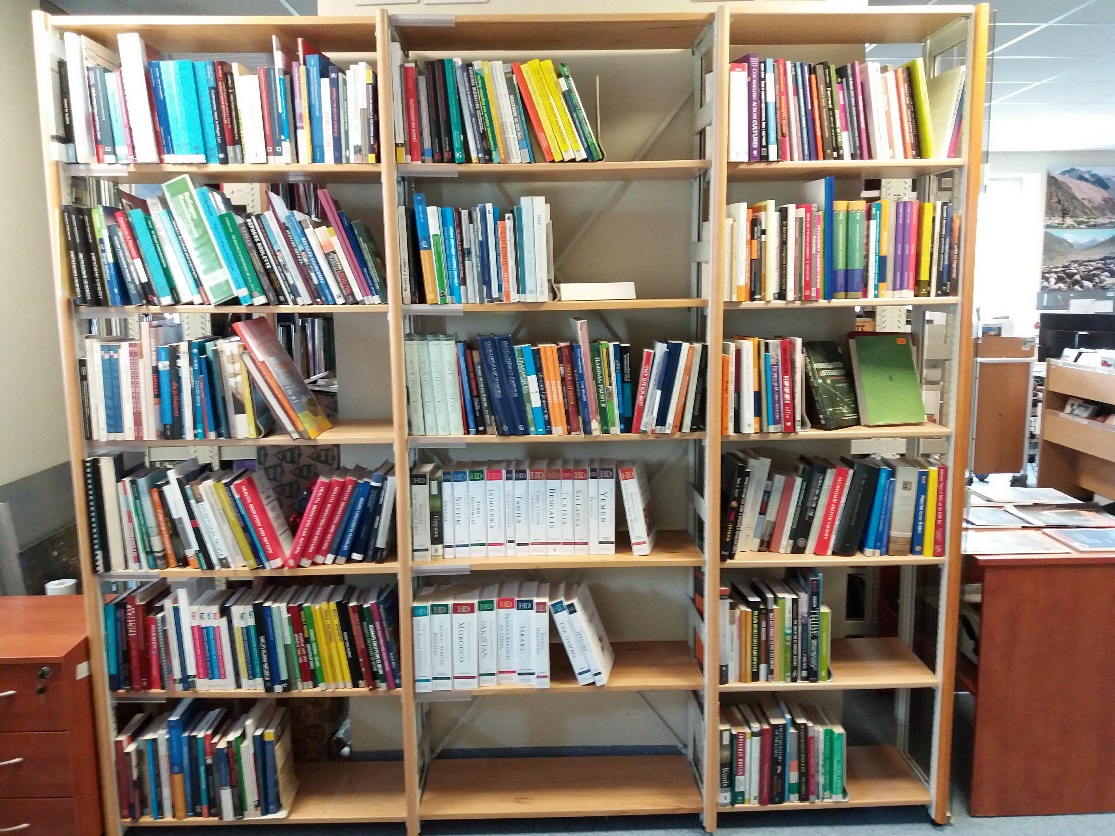 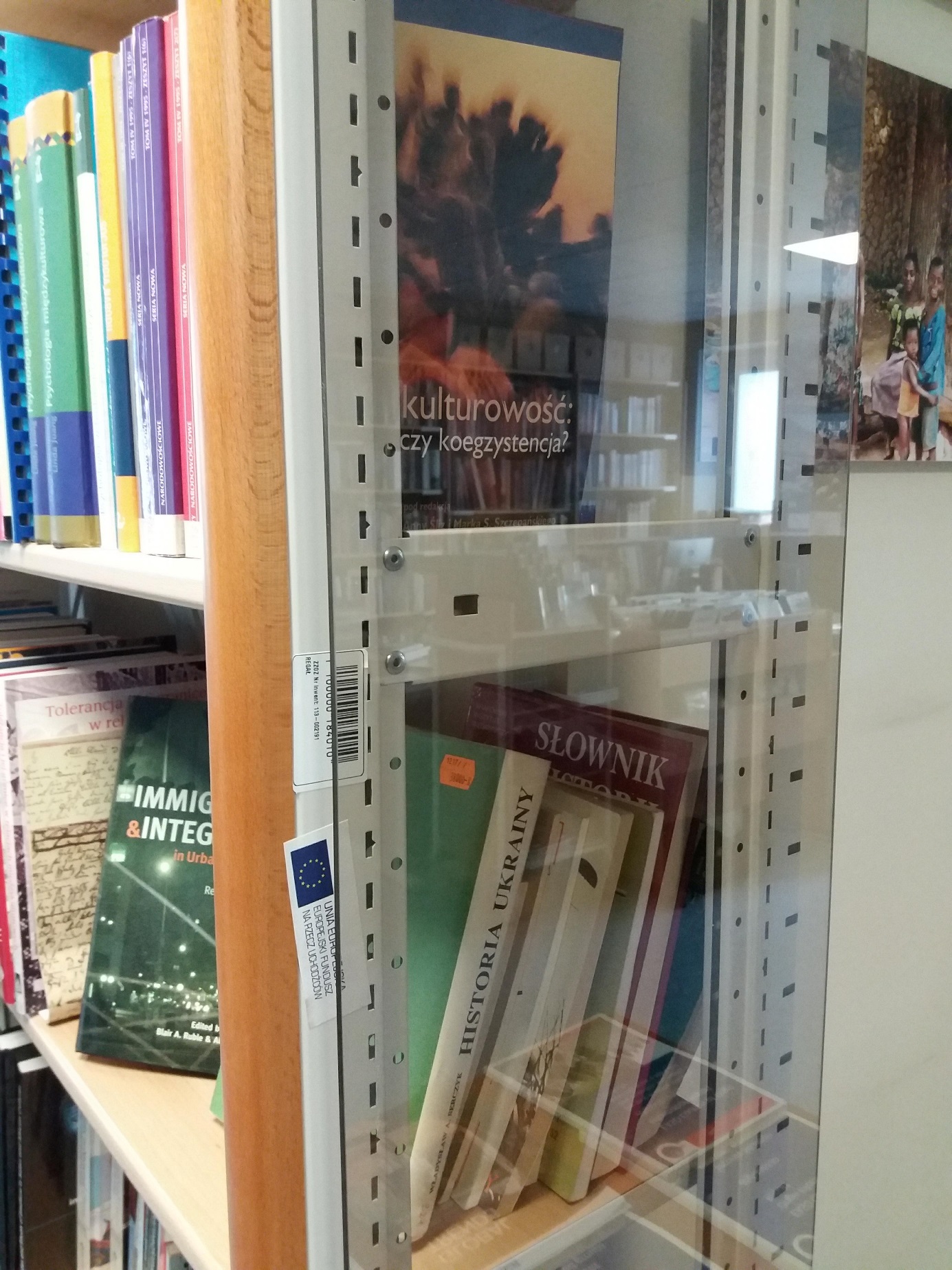 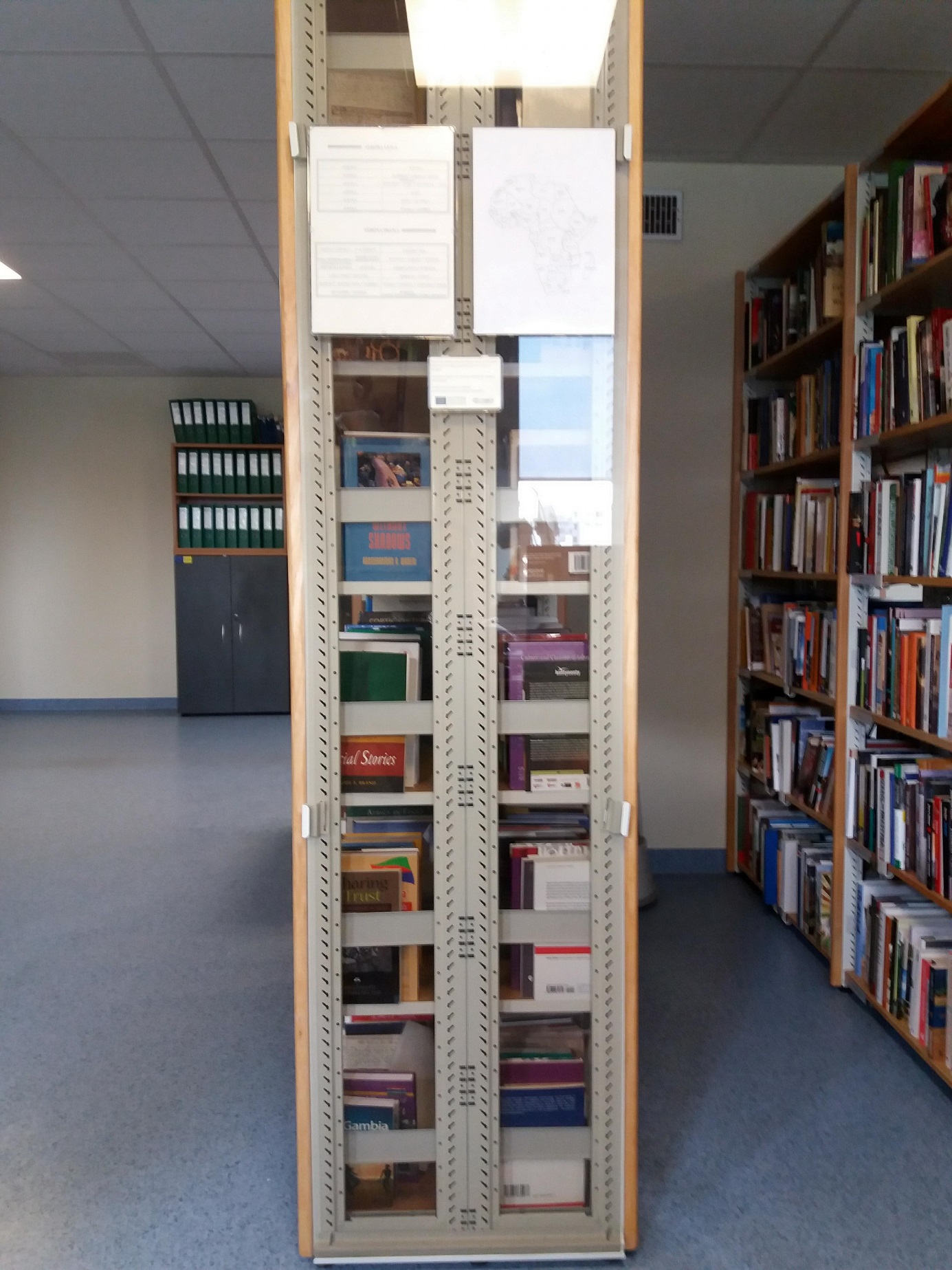 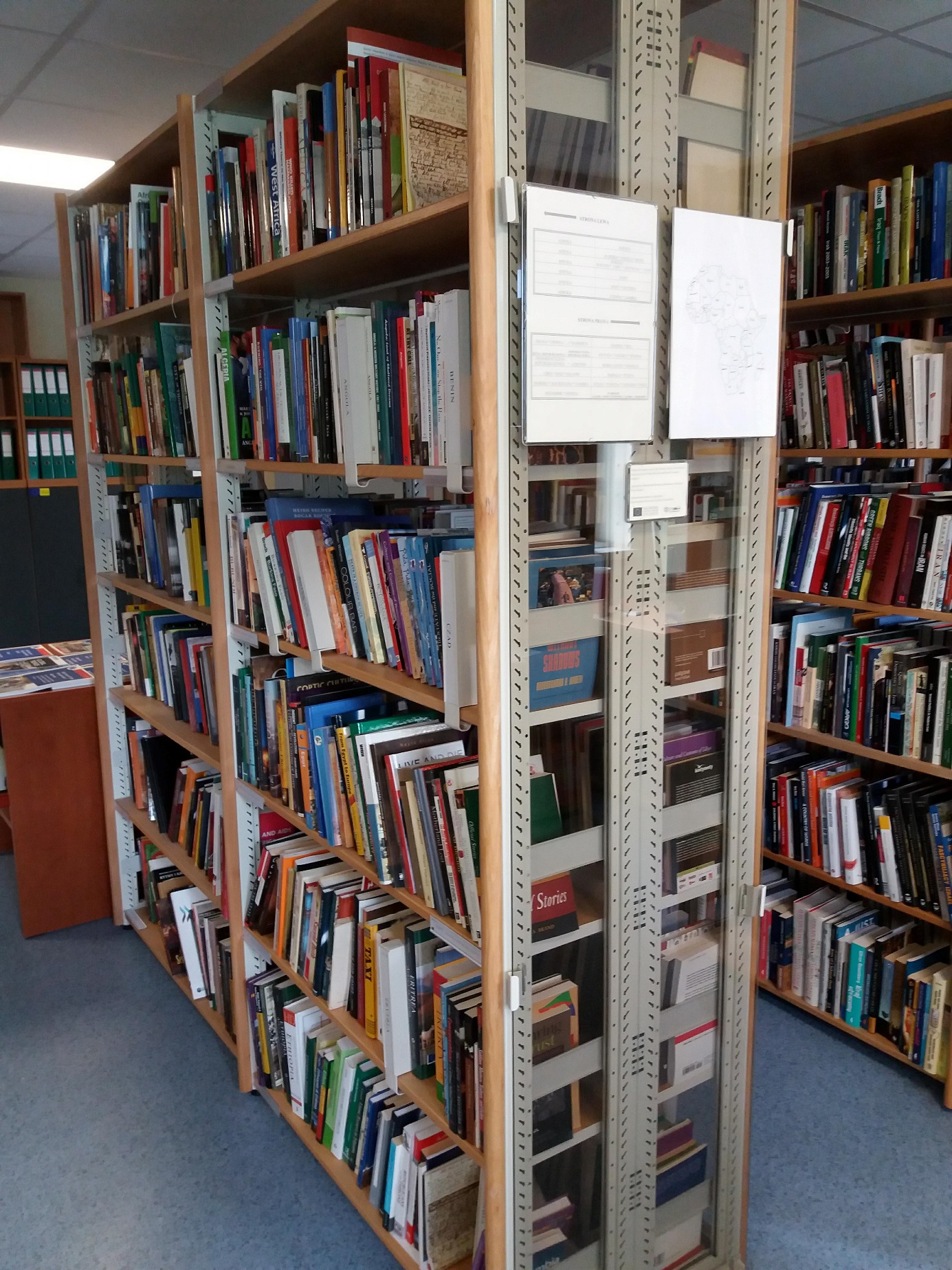 usztywnienie konstrukcji regałów – stężenie krzyżoweBoki regałów.  Wykończenie regału muszą stanowić drewniane listwy w kolorze identycznym jak półki, mocowane z boku ram, na słupkach o wymiarach ok. 30 x 2120 mm (szerokość x wysokość).Wysuwana szuflada CD/DVD (pkt.4)1) Analogicznie jak w przypadku regałów2) Szuflady na płyty CD – metalowe, wysuwane z regałów na prowadnicach, o szerokości 100 cm, z 6 przegrodami Elementy wyposażenia - zestawienie:Regały:Szklane panele boczne (regały jednostronne) X 1szt.Szklane panele boczne (regały dwustronne) X 4 szt.Boki z drewnianym wykończeniem (regały jednostronne) X 15 szt.Boki z drewnianym wykończeniem (regały dwustronne) X 11 szt.Półki drewniane (regały jednostronne) 1000 mm X 28 szt.Półki drewniane (regały dwustronne) 1000 mm X 63 szt.Półki drewniane (regały jednostronne) 1200 mm X 56 szt.Szuflady:1.  Szuflady metalowe na płyty DVD z prowadnicami do regału jednostronnego szer. 100cm X 4 szt.Regały na książki i multimedia muszą być fabrycznie nowe, nie mogą nosić śladów uszkodzeń oraz użytkowania. Natomiast materiały użyte do produkcji regałów muszą posiadać wszelkie wymagane prawem atesty (atest klasyfikacji ogniowej w zakresie niepalności oraz atest higieniczny wydany przez Państwowy Zakład Higieny) i certyfikat uprawniający do oznaczania wyrobu znakiem bezpieczeństwa dopuszczające ich stosowanie.Regały muszą być wykończone starannie i estetycznie, bez ostrych krawędzi.Wymagana gwarancja na oferowane regały biblioteczne i meble - minimum 10 lat od daty odbioru.W przypadku wyrządzenia szkód podczas prac montażowych, Wykonawca na własny koszt zobowiązuje się do ich natychmiastowego usunięcia. Niedotrzymanie niniejszych warunków spowoduje usunięcie wad lub szkód przez Zamawiającego we własnym zakresie i obciążenie Wykonawcy powstałymi z tego tytułu kosztami.Wykonawca jest zobowiązany dostarczyć meble w miejsce (pomieszczenie) wskazane przez Zamawiającego, rozpakować (opakowania zutylizować bądź zabrać).Montaż regałów będzie zgodny z zaakceptowanym przez Zamawiającego projektem w czasie realizacji przedmiotu zamówienia.Szczegóły detali dekoracyjnych do uzgodnienia z Zamawiającym w czasie realizacji przedmiotu zamówienia.Dodatkowo:Elementy uzupełniające posiadane przez nas regały:Boki z drewnianym wykończeniem (regały jednostronne) X 2 szt.Boki szklane (regały jednostronne) X 1szt.Krzyżak stabilizujący („plecy regału”) pojedynczy – wolnostojący segment o szer. 60cm X 1 szt.Krzyżak stabilizujący („plecy regału”) pojedynczy – wolnostojący segment o szer. 80cm X 1 szt.L.p.ProduktWymiary Ilość1.Regał dwustronny stacjonarnyWymiary: 1000 x 500 x 2120 mm (szerokość x głębokość x wysokość) – szerokość pojedynczej półki 240 mm.Podane wymiary mebli są orientacyjne i muszą być zweryfikowane po dokonaniu dokładnych przez Wykonawcę pomiarów pomieszczenia w siedzibie Zamawiającego, przy ul. Taborowej 33 w Warszawie, w godzinach pracy Urzędu do Spraw Cudzoziemców (8.15-16.15), po uprzednim kontakcie telefonicznym bądź mailowym z Zamawiającym92.Regał jednostronny stacjonarnyWymiary: 1200 x 300 x 2120 mm (szerokość x głębokość x wysokość) – szerokość pojedynczej półki 240 mm.Podane wymiary mebli są orientacyjne i muszą być zweryfikowane po dokonaniu dokładnych przez Wykonawcę pomiarów pomieszczenia w siedzibie Zamawiającego, przy ul. Taborowej 33 w Warszawie, w godzinach pracy Urzędu do Spraw Cudzoziemców (8.15-16.15), po uprzednim kontakcie telefonicznym bądź mailowym z Zamawiającym83.Regał jednostronny stacjonarnyWymiary: 1000 x 300 x 2120 mm (szerokość x głębokość x wysokość) – szerokość pojedynczej półki 240 mm.Podane wymiary mebli są orientacyjne i muszą być zweryfikowane po dokonaniu dokładnych przez Wykonawcę pomiarów pomieszczenia w siedzibie Zamawiającego, przy ul. Taborowej 33 w Warszawie, w godzinach pracy Urzędu do Spraw Cudzoziemców (8.15-16.15), po uprzednim kontakcie telefonicznym bądź mailowym z Zamawiającym44.Wysuwana szuflada na płyty CD/DVD Wymiary: 970 x 290 mm (szerokość x głębokość) Podane wymiary mebli są orientacyjne i muszą być zweryfikowane po dokonaniu dokładnych przez Wykonawcę pomiarów pomieszczenia w siedzibie Zamawiającego, przy ul. Taborowej 33 w Warszawie, w godzinach pracy Urzędu do Spraw Cudzoziemców (8.15-16.15), po uprzednim kontakcie telefonicznym bądź mailowym z Zamawiającym45.Elementy dodatkowe do regałów:-Boki z drewnianym wykończeniem (regały jednostronne)Listwy drewniane w kolorze identycznym jak półki, mocowane z boku ram, na słupkach o wymiarach ok. 30 x 2120 mm (szerokość x wysokość)Podane wymiary mebli są orientacyjne i muszą być zweryfikowane po dokonaniu dokładnych przez Wykonawcę pomiarów pomieszczenia w siedzibie Zamawiającego, przy ul. Taborowej 33 w Warszawie, w godzinach pracy Urzędu do Spraw Cudzoziemców (8.15-16.15), po uprzednim kontakcie telefonicznym bądź mailowym z Zamawiającym26.Elementy dodatkowe do regałów:-Boki szklane (regały jednostronne)Szklane panele boczne (regały jednostronne) wykonane ze szkła hartowanego, dymionego, do zamocowania od frontu regału na dystansie 20 mm o wymiarach  300 x 2120 mmPodane wymiary mebli są orientacyjne i muszą być zweryfikowane po dokonaniu dokładnych przez Wykonawcę pomiarów pomieszczenia w siedzibie Zamawiającego, przy ul. Taborowej 33 w Warszawie, w godzinach pracy Urzędu do Spraw Cudzoziemców (8.15-16.15), po uprzednim kontakcie telefonicznym bądź mailowym z Zamawiającym17.Elementy dodatkowe do regałów:-Krzyżak stabilizujący („plecy regału”) pojedynczy wolnostojący  segment o szer. 60 cmPodane wymiary mebli są orientacyjne i muszą być zweryfikowane po dokonaniu dokładnych przez Wykonawcę pomiarów pomieszczenia w siedzibie Zamawiającego, przy ul. Taborowej 33 w Warszawie, w godzinach pracy Urzędu do Spraw Cudzoziemców (8.15-16.15), po uprzednim kontakcie telefonicznym bądź mailowym z Zamawiającym18.Elementy dodatkowe do regałów:-Krzyżak stabilizujący („plecy regału”) pojedynczy – wolnostojący segment o szer. 80 cmPodane wymiary mebli są orientacyjne i muszą być zweryfikowane po dokonaniu dokładnych przez Wykonawcę pomiarów pomieszczenia w siedzibie Zamawiającego, przy ul. Taborowej 33 w Warszawie, w godzinach pracy Urzędu do Spraw Cudzoziemców (8.15-16.15), po uprzednim kontakcie telefonicznym bądź mailowym z Zamawiającym1